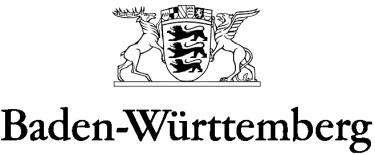 MINISTERIUM FÜR KULTUS, JUGEND UND SPORTLandeslehrerprüfungsamt - Außenstelle beim Regierungspräsidium      Zweite Staatsprüfung für das Lehramt Sonderpädagogik, SPO II vom 03. November 2014, in der derzeit gültigen FassungDaten der Anwärterin/des AnwärtersHausarbeit (§ 19)Thema:      Das Thema wurde gemäß § 19 Absatz 3 fristgerecht mit einer Ausbildungslehrkraft am Seminar abgesprochen.Name der Ausbildungslehrkraft:       Datum, Unterschrift der AusbildungslehrkraftBeurteilung der Unterrichtspraxis (§ 21)Entscheidung über die Form der UnterrichtsplanungFachdidaktisches Kolloquium (§ 22) Nach § 22 Absatz 1 finden die beiden fachdidaktischen Kolloquien in der Regel im Anschluss an die jeweilige unterrichtspraktische Prüfung statt.Die Angaben über die Prüfungsteile nach §19 und §§ 21/22 sind mit der Abgabe dieses Datenblattes verbindlich.Abgabetermin gemäß Terminplan LLPA über die Seminarleitung an das Landeslehrerprüfungsamt.Datum, Unterschrift der Anwärterin/des AnwärtersName, Vorname, ggf. GeburtsnameGeburtsdatumBewerber-IDSeminarFachrichtungKlasseSchuleMündlicher VortragSchriftlicher Unterrichtsentwurf